附件3神舟十三号发射观摩“少年宇航技师训练营”“少年航天员选拔训练营”报名表扫描二维码填写报名表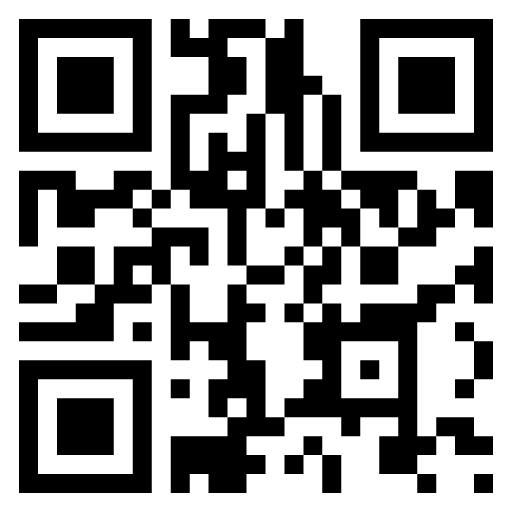 